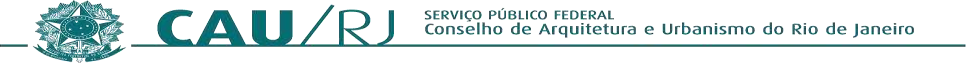 SÚMULA DA 9ª REUNIÃO ORDINÁRIA CPU-CAU/RJRose CompansCoordenadora da CPU-CAU/RJObservatório Cooperativo da Agenda Urbana FluminenseFundamento:A Carta-Manifesto A Cidade Que Queremos foi construída em 2020 pelo esforço de quase 30 entidades e organizações da sociedade civil que atuam no Estado e núcleos do IAB-RJ, dirigida para os prefeitos e vereança nos municípios do Estado do Rio de Janeiro. Uma das suas principais propostas foi a criação de um observatório de políticas urbanas.Base: indicadores da Agenda 2030 e a abordagem do Estatuto da Cidade (princípios e diretrizes do estatuto), da NAU (Nova Agenda Urbana) e a Carta Nacional do CEAU elaborada em 2020.Objetivo do Projeto do Observatório:Viabilizar uma maior incidência política da sociedade e, mais especificamente, do IAB/RJ e do CEAU/RJ - no âmbito do CAU/RJ, na efetivação de uma política urbana que aponte para uma sociedade mais democrática, republicana, justa, equânime, sustentável e saudável. Nesse sentido, o Observatório Cooperativo da Agenda Urbana Fluminense é uma estratégia do IAB/RJ e dos seus parceiros que se propõe a disponibilizar, de forma crítica, as informações sobre a elaboração e monitoramento de instrumentos de política urbana nos municípios do Estado do Rio de Janeiro, em especial planos diretores e planos setoriais que se inserem no âmbito da política urbana.Estratégia:FASE PRELIMINARDiscutir e pactuar metodologia com os parceiros da Carta Manifesto.Formalizar termo de colaboração de profissionais para acompanhar e orientar o trabalho dos voluntáriosFazer um chamamento do projeto de voluntariado do IAB abrindo pelo menos uma vaga por região do Estado e formalizar adesãoIMPLEMENTAÇÃOLevantar informações sobre os planos diretores e planos setoriais afetos à política urbana no Estado e nos municípios do Estado do Rio de Janeiro com o apoio do Conselho de Arquitetura e Urbanismo do Rio de Janeiro.Fomentar uma rede para Analisar e disponibilizar de forma crítica as informações que se referem à elaboração de Planos Diretores e planos setoriais dos municípios do Estado do Rio como base do Observatório Cooperativo da Agenda Urbana Fluminense, esforço que não pretende duplicar, mas associar esforços de instituições em todo o Estado.Promover eventos para compreender como se planeja e estrutura a gestão nas diversas frentes (planos, programas, projetos, leis, estratégias e ações efetivas que tem sido ou se propõem realizar).Acompanhar e monitorar estas frentes e analisar os seus resultados. A avaliação de pertinência em relação às demandas populares da cidade é essencial, embora uma articulação via movimentos sociais e universidades já será uma análise crítica do próprio diagnóstico, ou seja, de que forma o plano responde ao diagnóstico considerando as demandas populares.Produtos – entre os produtos propostos, podemos refletir sobre:Seminários com reflexões temáticas e troca de experiências entre parceiros e diversos atores envolvidos na política urbana no Estado e nos diversos municípios fluminenses.Os primeiros debates visam a troca com os parceiros e outros convidados sobre sugestões e propostas para o observatório, em suas áreas de conhecimento e experiência, visando a consolidação do projeto.Um painel de acompanhamento do processo de planejamento dos municípios (refletir sobre os produtos específicos no projeto de voluntariado)Um painel de acompanhamento de indicadores da realidade urbana afins às agendas já mencionadas, com atenção à Agenda 2030.Um painel georreferenciado para avaliação geográfica das informações do painel de indicadores e do processo de planejamento dos municípios.Voluntariado: Observatório Cooperativo da Agenda Urbana Fluminense1. Título da vaga: pesquisador do Observatório Cooperativo da agenda Urbana Fluminense (pesquisa de planos diretores, planos de habitação e outros planos setoriais da política urbana) 2.Escopo do trabalho a ser realizado (incluindo alinhamento a objetivos cívicos, culturais, educacionais, científicos, recreativos ou de assistência à pessoa): O objetivo da pesquisa é fazer o mapeamento e status dos planos dos municípios fluminenses ligados à política urbana. Monitorar a elaboração ou a revisão destes planos tem o objetivo cívico de apoiar a sociedade civil no processo participativo e contribuir para a formação profissional através da imersão nos processos de elaboração dos planos.Quantidade de voluntárias (os) necessárias(os): é previsto um mínimo de 8 voluntários: uma vaga para a Capital, uma para o Leste Metropolitano, uma para a Baixada Fluminense, uma para região da Baixada Litorânea, uma para Região Serrana, uma para o Sul Fluminense, uma para a Região do Médio Paraíba e uma para o Norte/Nordeste Fluminense; uma vaga para espacialização de informações.Pré-requisitos no perfil da(o) voluntária(o): estudantes de graduação ou mestrado de arquitetura e urbanismo, políticas públicas ou geografia. Ter conhecimentos ou ter cursado disciplinas de planejamento Urbano e regional ou de geoprocessamentoData de início e duração: 5 de outubro de 2021 - 180 dias prorrogáveis por mais 6Horário, com carga semanal: 20hParticipação à distânciaNome, telefone e e-mail de responsável pela vaga: responsável geral: Luis Fernando Valverde, (21)982716031, arquiteto.valverde@gmail.com.Teremos responsáveis para cada região:DATA:16 de setembro de 2021, quinta-feiraHORÁRIO:16h às 18hLOCAL:Reunião Remota, realizada por meio de vídeo conferênciaReunião Remota, realizada por meio de vídeo conferênciaReunião Remota, realizada por meio de vídeo conferênciaPARTICIPANTES:Rosemary Compans da SilvaPRESENTEPARTICIPANTES:Lucas Alencar Faulhaber BarbosaPRESENTEPARTICIPANTES:Tereza Cristina Alves ChedidPRESENTEPARTICIPANTES:Lucinéia Lopes EvangelistaAusência JustificadaPARTICIPANTES:Rogerio Goldfeld CardemanAusência JustificadaASSESSORIA:Alessandra VandelliAssessora da PresidênciaASSESSORIA:ASSESSORIA:CONVIDADOS(AS):Tayane de Mello Yañez NogueiraCoordenadora CT InteriorCONVIDADOS(AS):Luis Fernando Valverde SalandíaConselheiro CAURJCONVIDADOS(AS):Henrique BarandierArquiteto1.	Verificação de quórum1.	Verificação de quórumPresençasVerificado o quórum para início da reunião às 16:20h.2.1. Apresentação do Observatório Cooperativo da Agenda Urbana Fluminense2.1. Apresentação do Observatório Cooperativo da Agenda Urbana FluminenseRelatorLuis Fernando ValverdeDiscussãoValverde apresentou o fundamento, objetivo, estratégia e implantação do observatório de políticas urbanas, que surgiu a partir da Carta-Manifesto “ A Cidade Que Queremos” foi construída em 2020.O objetivo do Observatório Cooperativo da Agenda Urbana Fluminense é viabilizar um maior envolvimento político da sociedade na formulação, implementação e monitoramento das políticas urbanas nos municípios do Estado do Rio de Janeiro (ERJ) que promova cidades mais democráticas, republicanas, justas, equânimes, sustentáveis e saudáveis.Este questionário visa levantar informações sobre os processos de elaboração/revisão de instrumentos de política urbana em andamento no ERJ para seu efetivo monitoramento.Documento apresentado, em anexo.Encaminhamento- Incluir nos ofícios para as prefeituras o questionamento sobre outros PlanosSetoriais (Plano de Habitação, Mobilidade, Gerenciamento de Riscos, Saneamento, Gestão Ambiental e outros), para além dos Planos Diretores;Comissão de Interior buscar novos orientadores para o Observatório;CAU divulgar edital de voluntários;Criar rede de contato de arquitetos das prefeituras (Comissões Interior + Setor Público);CAU auxiliar na organização de seminários de apresentação das etapas do projeto;CAU na divulgação nas redes e na mídia do Observatório no evento Circuitos Urbanos (25/10). Valverde vai encaminhar material para Nicolas Braga, assessor chefe da comunicação;3.	Verificação de quórum – encerramento3.	Verificação de quórum – encerramentoPresençasA reunião encerrou às 17:30 h com os(as) participantes acima nominados(as).Tema/ RecorteOrientadores dos voluntáriosCoordenação geralHenrique Barandier, Luis ValverdeMetodologia GeralLuis Madeira, Vitor MihessenCapitalMônica Bahia, Henrique BarandierRegião Metropolitana (Leste)Guilherme Basto-LimaRegião Metropolitana (Oeste)Claudia PiresBaixada litorâneaRoberto Aracri, Renata ManhãesNorte Fluminense (Campos)Mário Ribeiro NetoMédio ParaíbaAndrea Auad, Lincoln Botelho,Centro Sul FluminenseLuis Fernando AlmeidaSerranaKarina W. Costa